KONTROLNA NALOGA 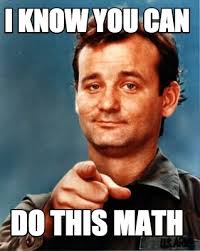 1. LETNIKIME IN PRIIMEK:TOČKE:OCENA:Definiraj funkcijo.									5 točkKaj je zaloga vrednosti funkcije?							5 točkKoliko je vrednost funkcije, ki poteka skozi točko (-2, 5)?				5 točkNariši pravokotni koordinatni sistem in vanj točke A(0,-3), B(-3, 5), C(1, 0) in D(2, -4).5 točkZapiši smerni koeficient premice  in povej, kaj ti o premici pove ta smerni koeficient.5 točkZapiši točke, v katerih premica  seka koordinatni osi.			5 točkV katerem kvadrantu leži točka z ordinato -1 in absciso 5?				5 točkZapiši premico v implicitni obliki.							5 točkKaj velja za smerna koeficienta vzporednih premic?					5 točkDane so točke ,  in 					15 točkZapiši enačbo premice skozi točki A in B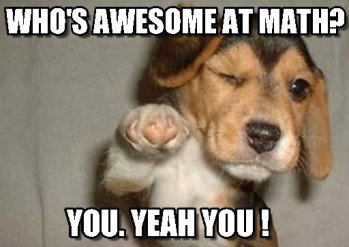 Izračunaj ploščino trikotnika ABCIzračunaj razdaljo med točkama B in CZapiši enačbo premice, ki je pravokotna na premico skozi točki B in C in poteka skozi točko AIzračunaj presečišče premic   in .			10 točkDana je funkcija , dana s predpisom .			10 točk in Določi definicijsko območje te funkcije.Določi zalogo vrednosti te funkcije.Nariši puščični diagram za to funkcijo.Nariši graf te funkcije.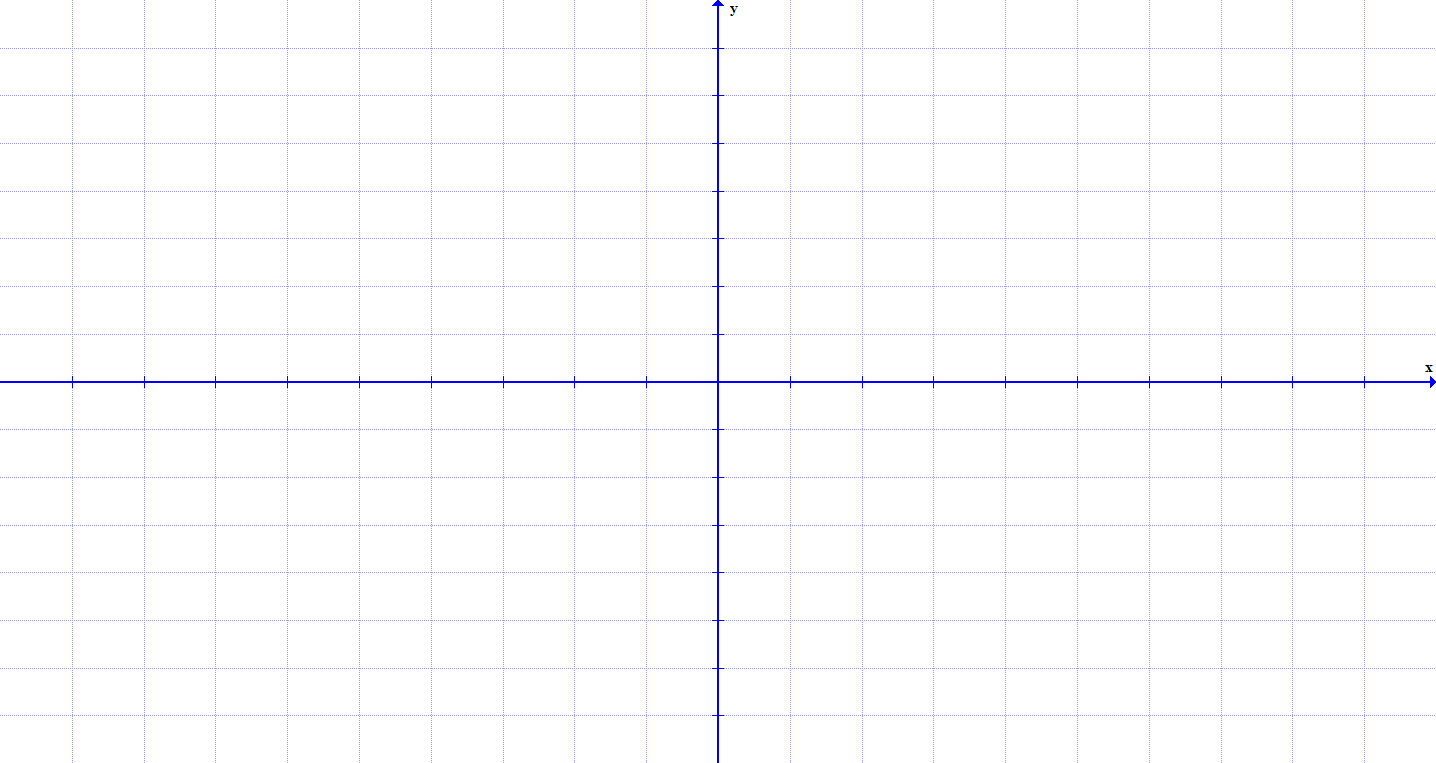 Nariši premice:									5 točk									5 točk								5 točkZapiši svoje mnenje o pouku matematike letos in oceni profesorico. To naredi na priloženi list. V nobenem primeru se ti ocena ne bo štela v slabo, zato bodi pošten/a.		5 točk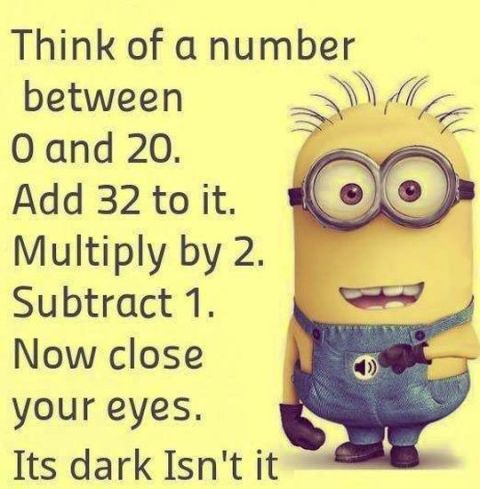 Za 2 je potrebno zbrati 45 točk, za 3 je potrebno zbrati 60 točk, za 4 je potrebno zbrati 75 točk in za 5 je potrebno zbrati 90 točk.